Eine saubere SacheBrot für Welt unterstützt Partner in Vietnam Der Gang auf die Toilette kann gefährlich sein – nämlich dann, wenn nur eine Latrine auf Stelzen zur Verfügung steht, so wie die hinter Huynh Thi Hues Haus. Etwa zwei Meter über einem Wasserloch steht das kleine „Häuschen“ auf vier dicken Bambusrohren. Eine abenteuerliche Konstruktion. Die Situation änderte sich, als das Vietnamesische Rote Kreuz mit einem Projekt in das Dorf von Huynh Thi Hue kam. Gegen einen Eigenbeitrag, der von der finanziellen Situation des Haushalts abhängt, bekommen arme Familien einen Regenwassertank oder eine Latrine. Wasserlöcher und Flusswasser in der Region sind unsauber. Trotzdem nutzten es viele Menschen im Dorf als Trinkwasser – aus Mangel an Alternativen. Jetzt aber beherzigt Huynh Thi Hue die Ratschläge der Rotkreuz-Mitarbeitenden. „Sicher ist sicher“, sagt die Großmutter bestimmt. „Seitdem ich diese Regel beachte, hat mein Enkel keinen Durchfall mehr.“Ben Tre Red Cross ist Partner von Brot für die Welt.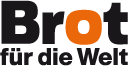 Spendenkonto Bank für Kirche und Diakonie IBAN: DE10100610060500500500 BIC: GENODED1KDB